«О назначении схода граждан в  населенном пункте Айдарово Айдаровского сельского  поселения Тюлячинского муниципального района по вопросу введения и использования средств самообложения граждан в 2023 году»В соответствии со ст. 25.1, 56 Федерального закона от 06 октября 2003г. № 131-ФЗ «Об общих принципах организации местного самоуправления в Российской Федерации», ст. 35 Закона Республики Татарстан от 28 июля 2004 № 45-ЗРТ «О местном самоуправлении в Республике Татарстан», ст. 22 Устава муниципального образования «Айдаровское сельское поселение Тюлячинского муниципального района Республики Татарстан», Положения «О порядке подготовки проведения схода граждан в населенных пунктах, входящих в состав  Айдаровского сельского поселения Тюлячинского муниципального района Республики Татарстан», глава муниципального образования «Айдаровское сельское поселение Тюлячинского муниципального района Республики Татарстан»,                                                   ПОСТАНОВИЛ:       1.   Назначить на 15 часов 00 минут 29 октября 2022 года  первый этап схода граждан по вопросу введения самообложения граждан в 2023 году в населенном пункте Айдарово Айдаровского сельского поселения Тюлячинского муниципального района Республики Татарстан по адресу: Республика Татарстан, Тюлячинский район, д. Айдарово, ул.Ленина, дом 34 (здание Айдаровского СДК);       2.  Назначить на 15 часов 00 минут 30 октября 2023 года  второй этап схода граждан по вопросу введения самообложения граждан в 2023 году в населенном пункте Айдарово  Айдаровского сельского поселения Тюлячинского муниципального района Республики Татарстан по адресу: Республика Татарстан, Тюлячинский район, д. Айдарово, ул.Ленина, дом 34 (здание Айдаровского  СДК);     3. Список жителей населенного пункта Айдарово для проведения схода граждан разделить по территориальному признаку:1 этап: улицы Ленина  дом 1-47, Гагарина дом 1-15.2 этап: улицы Ленина дом 49-73, Тукая дом 1-29.     4.  Проведение и организация схода граждан обеспечиваются главой Айдаровского сельского поселения Тюлячинского муниципального района Республики Татарстан.     5.Утвердить вопрос, выносимый на сход граждан:«Согласны ли вы на введение самообложения граждан в 2023 году в сумме  500  рублей с каждого совершеннолетнего жителя, зарегистрированного по месту жительства на территории  населенного пункта Айдарово Айдаровского сельского поселения Тюлячинского муниципального района Республики Татарстан,  за исключением  всех   членов семей граждан, призванных по мобилизации  в  Вооруженные  Силы Российской Федерации и направлением полученных средств на решение вопросов местного значения по выполнению следующих работ:           -  очистка дорог от снега, скашивание травы вдоль дорог (оплата работ по договору);        - благоустройство   родника  по ул. Ленина (приобретение стройматериалов, оплата работ по договору);       - ремонт внутрипоселенческих дорог (ямочный ремонт дорог с щебеночном покрытием, приобретение, перевозка, укладка щебня, оплата работ по договору) по ул. Гагарина, ул. Тукая, ул. Ленина;       -  установка и содержание видеонаблюдения возле сельского дома культуры и начало села?»                      « ЗА»                                                      «ПРОТИВ».       6. Обнародовать настоящее постановление путем размещения на информационных стендах Айдаровского  сельского поселения, опубликовать на официальном сайте Тюлячинского муниципального района (http://tulachi. tatarstan.ru), на «Официальном портале правовой информации Республики Татарстан в информационно-телекоммуникационной сети «Интернет» http://pravo.tatarstan.ru.      7. Настоящее постановление вступает в силу согласно действующему законодательству.Глава Айдаровского сельского поселенияТюлячинского муниципального района                                    Р.Р. ХазиевРЕСПУБЛИКА ТАТАРСТАНГЛАВА АЙДАРОВСКОГОСЕЛЬСКОГОПОСЕЛЕНИЯТЮЛЯЧИНСКОГО МУНИЦИПАЛЬНОГО РАЙОНАГагарина ул., д. 13а, д.Айдарово, 422095тел. (факс): (84360) 53-4-46, E-mail: Aydar.Tul@tatar.ru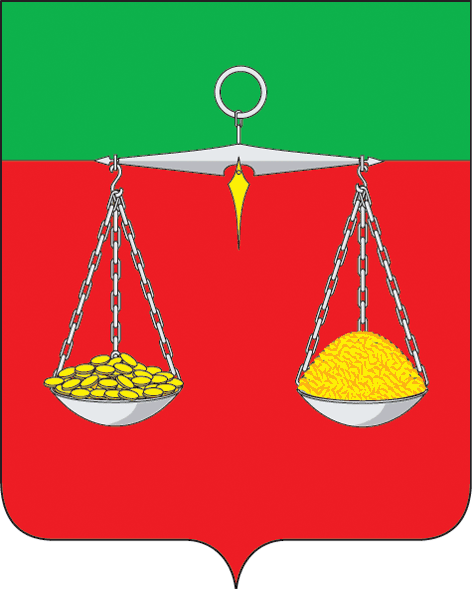 ТАТАРСТАН РЕСПУБЛИКАСЫТЕЛӘЧЕМУНИЦИПАЛЬ РАЙОНЫАЙДАР АВЫЛ ҖИРЛЕГЕБАШЛЫГЫГагарин ур., 13а нчы йорт, Айдар авылы, 422095тел. (факс): (84360) 53-4-46, E-mail: Aydar.Tul@tatar.ruОКПО 94318091  ОГРН 1021607155272      ИНН/КПП 1619002118/161901001ОКПО 94318091  ОГРН 1021607155272      ИНН/КПП 1619002118/161901001ОКПО 94318091  ОГРН 1021607155272      ИНН/КПП 1619002118/161901001ПОСТАНОВЛЕНИЕ                                                                                                                      КАРАР№  2                                                                                                    «18» октября 2022 г.ПОСТАНОВЛЕНИЕ                                                                                                                      КАРАР№  2                                                                                                    «18» октября 2022 г.ПОСТАНОВЛЕНИЕ                                                                                                                      КАРАР№  2                                                                                                    «18» октября 2022 г.